IMBERAL® RSB 55Z W1.1E / W1.2E Rissklasse R1-E „Bodenfeuchte und nicht drückendes Wasser IMBERAL® RSB 55Z W1.1E / W1.2E Rissklasse R1-E „Bodenfeuchte und nicht drückendes Wasser IMBERAL® RSB 55Z W1.1E / W1.2E Rissklasse R1-E „Bodenfeuchte und nicht drückendes Wasser IMBERAL® RSB 55Z W1.1E / W1.2E Rissklasse R1-E „Bodenfeuchte und nicht drückendes Wasser IMBERAL® RSB 55Z W1.1E / W1.2E Rissklasse R1-E „Bodenfeuchte und nicht drückendes Wasser Reaktive schnelle Bauwerksabdichtung gem. DIN 18533 W1.1 / W1.2 Rissklasse R1-E „Bodenfeuchte und nicht drückendes Wasser“Reaktive schnelle Bauwerksabdichtung gem. DIN 18533 W1.1 / W1.2 Rissklasse R1-E „Bodenfeuchte und nicht drückendes Wasser“Reaktive schnelle Bauwerksabdichtung gem. DIN 18533 W1.1 / W1.2 Rissklasse R1-E „Bodenfeuchte und nicht drückendes Wasser“Reaktive schnelle Bauwerksabdichtung gem. DIN 18533 W1.1 / W1.2 Rissklasse R1-E „Bodenfeuchte und nicht drückendes Wasser“Reaktive schnelle Bauwerksabdichtung gem. DIN 18533 W1.1 / W1.2 Rissklasse R1-E „Bodenfeuchte und nicht drückendes Wasser“VorbemerkungDieses Musterleistungsverzeichnis erhebt keinen Anspruch auf Vollständigkeit. Bei der Kostenkalkulation hat der Verwender des Musterleistungsverzeichnisses objektbezogene Gegebenheiten und ggf. nicht aufgeführte Nebenarbeiten zu berücksichtigen. Haftungsansprüche gegenüber dem Verfasser oder dem Hersteller bestehen nicht und können nicht geltend gemacht werden.Bezugsquelle und technische Beratung unter:Heinrich Hahne GmbH & Co KG, Heinrich-Hahne-Weg 11, 45711 Datteln, Tel. 02363/566322, info@hahne-bautenschutz.deDie technischen Merkblätter sind zu beachten.VorbemerkungDieses Musterleistungsverzeichnis erhebt keinen Anspruch auf Vollständigkeit. Bei der Kostenkalkulation hat der Verwender des Musterleistungsverzeichnisses objektbezogene Gegebenheiten und ggf. nicht aufgeführte Nebenarbeiten zu berücksichtigen. Haftungsansprüche gegenüber dem Verfasser oder dem Hersteller bestehen nicht und können nicht geltend gemacht werden.Bezugsquelle und technische Beratung unter:Heinrich Hahne GmbH & Co KG, Heinrich-Hahne-Weg 11, 45711 Datteln, Tel. 02363/566322, info@hahne-bautenschutz.deDie technischen Merkblätter sind zu beachten.VorbemerkungDieses Musterleistungsverzeichnis erhebt keinen Anspruch auf Vollständigkeit. Bei der Kostenkalkulation hat der Verwender des Musterleistungsverzeichnisses objektbezogene Gegebenheiten und ggf. nicht aufgeführte Nebenarbeiten zu berücksichtigen. Haftungsansprüche gegenüber dem Verfasser oder dem Hersteller bestehen nicht und können nicht geltend gemacht werden.Bezugsquelle und technische Beratung unter:Heinrich Hahne GmbH & Co KG, Heinrich-Hahne-Weg 11, 45711 Datteln, Tel. 02363/566322, info@hahne-bautenschutz.deDie technischen Merkblätter sind zu beachten.VorbemerkungDieses Musterleistungsverzeichnis erhebt keinen Anspruch auf Vollständigkeit. Bei der Kostenkalkulation hat der Verwender des Musterleistungsverzeichnisses objektbezogene Gegebenheiten und ggf. nicht aufgeführte Nebenarbeiten zu berücksichtigen. Haftungsansprüche gegenüber dem Verfasser oder dem Hersteller bestehen nicht und können nicht geltend gemacht werden.Bezugsquelle und technische Beratung unter:Heinrich Hahne GmbH & Co KG, Heinrich-Hahne-Weg 11, 45711 Datteln, Tel. 02363/566322, info@hahne-bautenschutz.deDie technischen Merkblätter sind zu beachten.VorbemerkungDieses Musterleistungsverzeichnis erhebt keinen Anspruch auf Vollständigkeit. Bei der Kostenkalkulation hat der Verwender des Musterleistungsverzeichnisses objektbezogene Gegebenheiten und ggf. nicht aufgeführte Nebenarbeiten zu berücksichtigen. Haftungsansprüche gegenüber dem Verfasser oder dem Hersteller bestehen nicht und können nicht geltend gemacht werden.Bezugsquelle und technische Beratung unter:Heinrich Hahne GmbH & Co KG, Heinrich-Hahne-Weg 11, 45711 Datteln, Tel. 02363/566322, info@hahne-bautenschutz.deDie technischen Merkblätter sind zu beachten.Pos.Menge EP/€GP/€1.1m²HorizontalabdichtungHorizontalabdichtung aus höchst druckbeständiger Reaktivabdichtung IMBERAL® RSB 55Z auf vorhandener Bodenplatte unter allen aufgehenden Bauteilen herstellen.Die Horizontalabdichtung ist nach innen ca. 10 cm, nach außen bis auf den Fundamentvorsprung und ca. 10 cm auf die Stirnflächen zu führen.Druckbelastbarkeit der Reaktivabdichtung > 1 MN/m²Der Untergrund ist durch geeignete Maßnahmen tragfähig vorzubereiten, Sinterschichten und minderfeste Bestandteile sind durch mechanisches Abtragen zu entfernen. Außenecken sind zu fasen. Zur Haftverbesserung und Staubbindung sind die abzudichtenden Flächen mit der 3-Phasen Grundierung, IMBERAL®  Aquarol 10D im Streich-, Roll- oder Spritzverfahren vorzubehandelnDie Horizontalabdichtung ist zweilagigim Schlämmverfahren auszuführen.Verbrauch:IMBERAL®  Aquarol 10D:   0,15-0,25 kg/m² IMBERAL®  RSB 55Z ca. 3,2 Kg/m²1.2m²Vorbereiten des UntergrundesEntfernen von Staub, Schmutz, Mörtelresten, Sinter-schichten u.a. haftungsvermindernden Teilen von Wand-flächen, Fundamentoberflächen und –vorderkanten.Fasen aller Außenecken und –kanten1.3m²Grundierung der WandflächeZur Staubbindung, Verfestigung und Haftvermittlung Auftragen der patentierten, 3-Phasen Grundierung IMBERAL®  Aquarol 10D im Streich-, Roll- oder SpritzverfahrenVerbrauch: IMBERAL®  Aquarol 10D:   0,15-0,25 kg/m² 1.4m²Hinterfeuchtungsschutz /DichtkehleZum Schutz der Abdichtung vor rückseitiger Durchfeuchtung, aufbringen einer Mineralischen  Dichtungsschlämme  INTRASIT® RZ1 55HSP in 2mm Anlegen von Dichtkehlen, erfolgt frisch in frisch in die Abdichtung zum Boden/Wandanschluß, sowie  in allen Innenecken mit schwindfreien mineralischen Sperrmörtel INTRASIT®  RZ1 55HSP. Radius 5 cm. Verbrauch:INTRASIT® RZ1 55HSP:   1,25 kg/m2/mmINTRASIT® RZ1 55HSP:   1,75 kg/lfd.M.Pos.MengeEP/€GP/€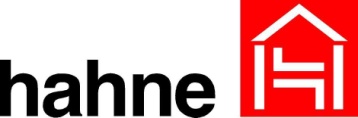 1.5m²Ausbrüche und Fehlstellen schließenOffene Fugen und Ausbrüche > 5 mm mit mineralischen  wasserdichten Sperrmörtel schließen. Verbrauch:INTRASIT®  RZ1 55HSP:   1,75 kg/l Hohlraum1.6m²Grundierung der Sockelfläche/ SpritzwasserbereichZur Staubbindung, Verfestigung und Haftvermittlung Auftragen der patentierten, 3-Phasen Grundierung IMBERAL®  Aquarol 10D im Streich-, Roll- oder SpritzverfahrenVerbrauch: IMBERAL®  Aquarol 10D:   0,15-0,25 kg/m²1.7m²Abdichtung der Sockelfläche/ SpritzwasserbereichWassereinwirkung W4-EAbdichten der Sockelfläche mit druckbeständiger Reaktivabdichtung IMBERAL® RSB 55Z.  Die Abdichtung erfolgt von mind. 30 cm oberhalb GOK, bis ca. 20 cm unterhalb GOKDie Abdichtung erfolgt zweilagig im Schlämm- oder Spachtelverfahren in einer Schichtdicke von mind. 2,0 mmVerbrauch:IMBERAL®  RSB 55Z ca. 3,2 Kg/m² 1.8Stk.Einbinden von Durchdringungen mit FLKBei Rohrdurchführungen aus Kunststoff sind diese vorab zu reinigen und aufzurauen. Als Grundierung wird HADALAN®  HV2 30DD  mit einem Lappen dünnschichtig aufgebracht. Auf Altbitumen kann das Material ohne Primer aufgebracht werden. Im Zweifel und bei nicht definierten Untergründen Vorversuch ausführen.Auf den vorbereiteten Untergrund ca. 1,5 kg/m² IMBERAL® DAB 30P mittels Pinsel oder Rolle vorlegen und gleichmäßig verteilen. Eine ausreichende Materialvorgabe ist wichtig für die spätere Vlies-Einbettung. In die frische Beschichtung wird das DAKORIT®  DV110 89V faltenfrei eingelegt. Zum Schutz vor Regen oder kondensierender Luftfeuchte ist das Vlies direkt nach dem Einbringen dünn zu überrollen. Nach der Trocknung der 1. Schicht erfolgt die Endbeschichtung mit ca. 1,5 kg/m²  IMBERAL® DAB 30P. Alternativ kann die Endbeschichtung frisch in frisch erfolgen. Die Einbindung der Durchführung erfolgt grundsätzlich nach der Flächenabdichtung.Verbrauch: HADALAN®  HV2 30DD:   30-50 ml/m²IMBERAL® DAB 30P:        2,5-3,0 kg/m²DAKORIT®  DV110 89V:   1,05 m²/m²Alternativ können geeignete Flanschsysteme gem. DIN 18533 eingesetzt werden. 1.9m²Kratz- und Füllspachtelung WandflächenDünnschichtiger Auftrag zum Verschließen von Poren (Beton) bzw. Egalisierung profilierter Untergründe. Die Vertiefungen müssen < 5 mm seinVerbrauch:IMBERAL®  RSB 55Z :   1 kg/m² bei BetonflächenIMBERAL®  RSB 55Z :   1-2 kg/m² bei MauerwerkPos.MengeBeschreibungEP/€GP/€1.10m²Bewegungsfugen im WandbereichDas Fugenband wird an der Wand fixiert, die Polyestervlieseinlage mit  IMBERAL®  RSB 55Z auf der Wand und Fundamentvorsprung verklebt und später in die Flächenabdichtung eingebunden. Das Band sollte die Fuge schlaufenförmig überdecken, so das Bewegungen oder Setzungen des Untergrundes nicht auf die Abdichtungslage übertragen werdenVerbrauch:IMBERAL®  RSB 55Z :   1 kg/lfd.M.IMBERAL® FAB 89ZH:   1 m/lfd.M1.11m²Abdichtung der Wandflächen aus BetonW1.1-E Situation 2 und W1.2-E Bodenfeuchte und nicht drückendes Wasser. Rissklasse R1-EFür die Abdichtung von Außenwandflächen ist die Reaktivabdichtung   IMBERAL®  RSB 55Z in mindestens zwei Aufträgen aufzubringen. Die Aufträge können frisch in frisch erfolgen.   Mindestverbrauch gem. DIN 18533 W1.1-E u. W1.2-E IMBERAL®  RSB 55Z ca. 3,2 Kg/m²entspricht 2 mm Trockenschichtdicke1. 12m²Schutz und Dränschicht WandSchutzschicht nach vollständiger Durchtrocknung der Flächenabdichtung aus einer mit Gleitvlies versehenen Noppenbahn aus Polystyrol vorschriftsmäßig anbringenVerbrauch:IMBERAL® Multidrain 89V:   1,05 m²/m²IMBERAL® AS Multidrain 89V:   1 m/lfd.M.1.13m².Perimeterdämmung WandAlternativ können Perimeterdämmplatten die keine punk-tuelle Belastung auf die Abdichtung ausüben mit Reaktivabdichtung auf die vollständig abgetrocknete Abdichtungsschicht verklebt werden. Im Hohlkehlenbereich muss ein Anschrägen der Platten erfolgen. Eine mechanische Beanspruchung der Hohlkehle, z.B. durch Schubspannungen, ist auszu-schließen. Die Perimeterdämmplatten müssen vollflächig mit dem Untergrund verklebt werden, damit kein Wasser die Dämmung hinterlaufen kann. Verbrauch:IMBERAL®  RSB 55Z :   2-4 kgWaagerechte Abdichtung Bodenplatte1.14m²Vorbereiten des UntergrundesEntfernen von Staub, Schmutz, Mörtelresten, Graten, Sinterschichten u.a. haftungsvermindernden Teilen von der Bodenplattenoberfläche. Außenkanten sind zu fasen.1.15m²Grundierung der BodenflächeZur Staubbindung, Verfestigung und Haftvermittlung Auftragen der patentierten, 3-Phasen Grundierung IMBERAL®  Aquarol 10D im Streich-, Roll- oder SpritzverfahrenVerbrauch: IMBERAL®  Aquarol 10D:   0,15-0,25 kg/m²Pos.MengeBeschreibungEP/€GP/€1.16m²Ausbrüche und Fehlstellen schließenLöcher und Ausbrüche > 5 mm mit mineralischen  wasserdichten Sperrmörtel schließen. INTRASIT®  RZ1 55HSP:   1,75 kg/l Hohlraum1.17m²Einbinden von Durchdringungen mit FLKBei Rohrdurchführungen aus Kunststoff sind diese vorab zu reinigen und aufzurauen. Als Grundierung wird HADALAN®  HV2 30DD  mit einem Lappen dünnschichtig aufgebracht. Auf Altbitumen kann das Material ohne Primer aufgebracht werden. Im Zweifel und bei nicht definierten Untergründen Vorversuch ausführen.Auf den vorbereiteten Untergrund ca. 1,5 kg/m² IMBERAL® DAB 30P mittels Pinsel oder Rolle vorlegen und gleichmäßig verteilen. Eine ausreichende Materialvorgabe ist wichtig für die spätere Vlies-Einbettung. In die frische Beschichtung wird das DAKORIT®  DV110 89V faltenfrei eingelegt. Zum Schutz vor Regen oder kondensierender Luftfeuchte ist das Vlies direkt nach dem Einbringen dünn zu überrollen. Nach der Trocknung der 1. Schicht erfolgt die Endbeschichtung mit ca. 1,5 kg/m²  IMBERAL® DAB 30P. Alternativ kann die Endbeschichtung frisch in frisch erfolgen. Die Einbindung der Durchführung erfolgt grundsätzlich nach der Flächenabdichtung.Verbrauch: HADALAN®  HV2 30DD:   30-50 ml/m²IMBERAL® DAB 30P:        2,5-3,0 kg/m²DAKORIT®  DV110 89V:   1,05 m²/m²Alternativ können geeignete Flanschsysteme gem. DIN 18533 eingesetzt werden. 1.18m²Kratz- und Füllspachtelung BodenflächeDünnschichtiger Auftrag zum Verschließen von Poren (Beton) bzw. Egalisierung profilierter Untergründe. Die Vertiefungen müssen < 5 mm seinVerbrauch:IMBERAL®  RSB 55Z :   1 kg/m² bei Betonflächen1.19m²Abdichtung der BodenflächeW1.1-E Situation1 Bodenfeuchte und nicht drückendes WasserFür die Abdichtung von Bodenflächen ist IMBERAL®  RSB 55Z in mindestens zwei Aufträgen aufzubringen. Die Aufträge können frisch in frisch erfolgen.   Mindestverbrauch gem. DIN 18533 W1.1-E IMBERAL®  RSB 55Z ca. 3,2 Kg/m²1.20m²Schutzestrich BodenNach vollständiger Durchtrocknung der Abdichtung Verlegung einer doppellagigen PE-Folie als Schutz- und Trennschicht. Anschließend Aufbringen eines SchutzestrichsVerbrauch:PE-Folie:   2,1 m²/m² 